           ROYAL PRINCE EDWARD YACHT CLUB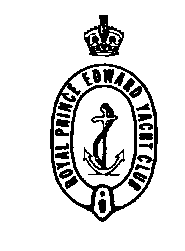 160 Wolseley RdPoint Piper NSW  2027(PO Box 2502 Bondi Junction NSW 1355)  Tel: (02) 9363 5809Email: Secretary@rpeyc.com.auABN 12 000 900 069May 12, 2022IT IS PROPOSED THAT AN INVITATION TO BECOME A MEMBER OF THE CLUB BE ISSUED TO:NOMINEE			                PROPOSER	                                       SECONDERJESSICA HOLLAND (G)		Andrew Sissian		         Jamie Chivers18 Russell StreetClontarf NSW 2093BY ORDER OF THE BOARD OF DIRECTORSSusan BarkerSecretary